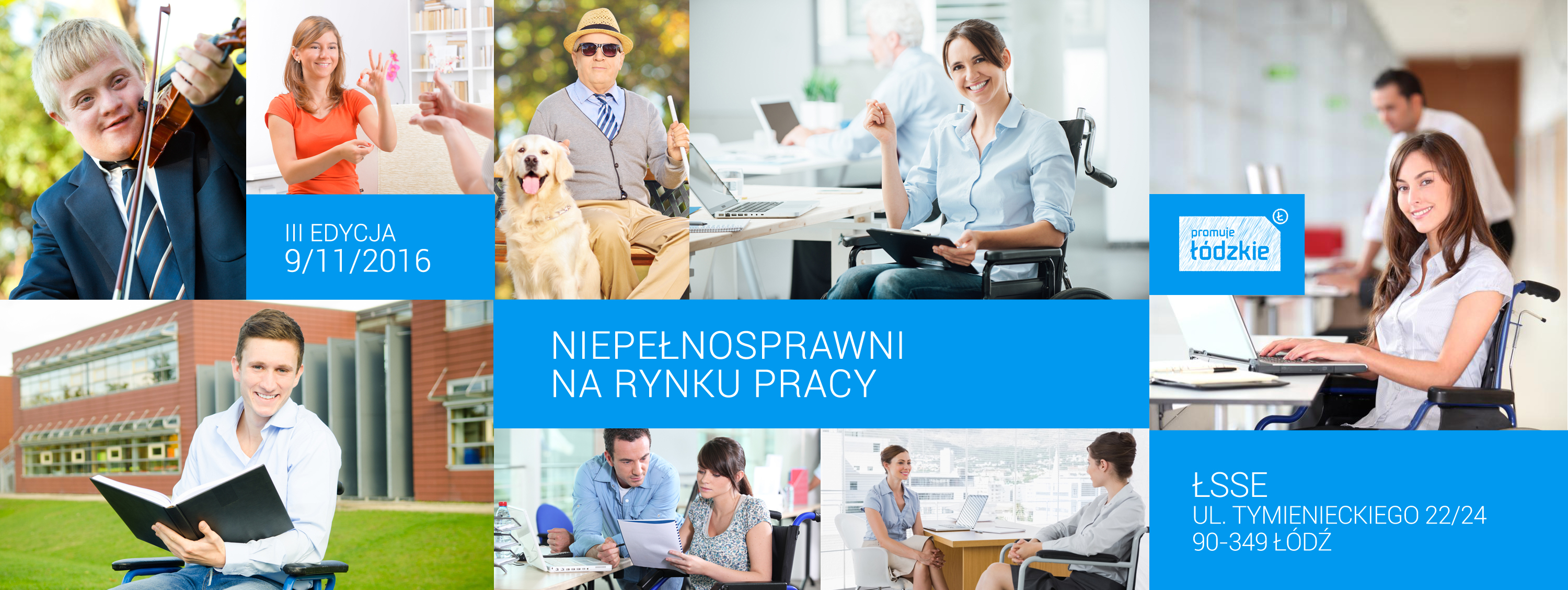 Program konferencji „Niepełnosprawni na rynku pracy” – 09 listopada 2016 r.
Prowadzący: Monika Mazur – Fundacja Aktywnej RehabilitacjiOrganizator zastrzega sobie prawo wprowadzania zmian w programie Konferencji.9.00 – 9.30Oficjalne otwarcie9.30 – 10.15Monika Kuszyńska10.15 – 10.40dr n.med. Władysław Kosiniak-Kamysz
„Rola parlamentu w działaniach na rzecz osób z niepełnosprawnościami”10.40 – 11.10prof. Jolanta Kujawa
„Kompleksowa rehabilitacja warunkiem aktywności zawodowej osób niepełnosprawnych”11.10 – 11.50Debata  I (prowadzący – Monika Mazur)
„Wsparcie osób niepełnosprawnych w społeczności lokalnej”11.50 – 12.05Przerwa kawowa12.05 – 12.25Giełda Pracy – Polska Organizacja Pracodawców Osób Niepełnosprawnych12.25 – 12.40Akademia Życia - Konin
„Akademia Życia szansą na niezależność dla osób z niepełnosprawnością ruchową.”12.45 – 12.55Katarzyna Król – Uniwersytet Łódzki
„Potrzeby i oczekiwania społecznego uczestnictwa studentów niepełnosprawnych w życiu akademickim, a możliwości ich realizacji”12.55- 13.10Filip Loba  – Polskie Stowarzyszenie Studentów i Absolwentów z Niepełnosprawnością
„ Wielki projekt – Polskie Stowarzyszenie Studentów i Absolwentów z Niepełnosprawnością”13.10 – 13.25Jakub Waszak – Parlament Studentów Rzeczypospolitej Polskiej
„Ustawa Prawo o szkolnictwie wyższym – jak było, jest i będzie czyli prace nad ustawą”13.25 – 13.35Małgorzata Sieczka – Fundacja Aktywnej Rehabilitacji
„Skazani na bezrobocie?”13.35 – 13.45Krajowa Reprezentacja Doktorantów13.45- 14.30Obiad14.30 – 14.45NU-MED – Centrum Diagnostyki i Terapii Onkologicznej14.45 – 14.55Łódzka Agencja Rozwoju Regionalnego
„Możliwości finansowania przedsięwzięć biznesowych dla osób niepełnosprawnych”14.55 – 15.20Debata II  (prowadzący – H. Gęsiarz)
„Społeczna odpowiedzialność biznesu”15.20 – 15.30Zakończenie / rozdanie certyfikatów uczestnictwa